港南國小附設幼兒園105學年度學習成果發表會親愛的家長您好：孩子規劃了創意又好玩的遊戲，邀請家長與孩子一起同樂。歡迎大朋友、小朋友大手牽小手一起來遊戲。在冷冷的天氣裡，有您的熱情參與，將讓孩子感受滿滿的元氣。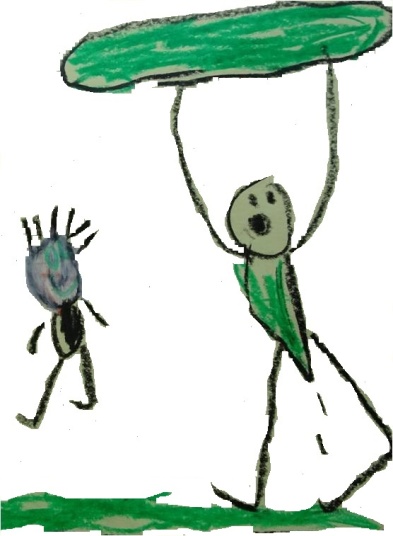 活動時間：106年1月11日(星期三)10：00~12：00。活動地點：港南國小操場。參加對象：家人和小朋友。活動流程：---------------------------------------------------------------------邀您一起來遊戲，請在下方勾選意願：願意    □不願意參加的成員：	時間活動項目活動內容10：00~10：05律動表演歌曲《小不點》10：05~10：30開心傳傳傳娃娃競走比賽10：30~11：30分組遊戲創意闖關活動11：30~12：30元氣滿滿一起午餐稱謂姓名稱謂姓名